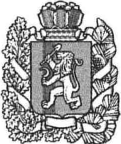 АДМИНИСТРАЦИЯ БОГУЧАНСКОГО РАЙОНАП О С Т А Н О В Л Е Н И Е26.12. 2019	                           с. Богучаны			           № 1251- пО внесении изменений в постановление администрации Богучанского района от 14.09.2018 №926-п «Об утверждении Положения о выплате ежемесячной стипендии одаренным детям»В целях приведения в соответствие с действующим законодательством РФ, в соответствии со ст.7, 8, 43, 47, Устава Богучанского района Красноярского края,ПОСТАНОВЛЯЮ:Внести изменения в п.4.1. постановления администрации Богучанского района от 14.09.2018 №926-п «Об утверждении Положения о выплате ежемесячной стипендии одаренным детям» и  изложить в новой редакции: «п.4.1.Основанием для прекращения выплаты стипендии является:- отчисление стипендиата, который оказывает отрицательное влияние на других обучающихся, нарушает их права и права работников организации, осуществляющей образовательную деятельность, а также нормальное функционирование образовательного учреждения.- достижение  предельного возраста стипендиата, предусмотренного  п. 1.2 Положения-  смерть получателя стипендии»Внести изменения в приложение 2 Постановления администрации Богучанского района от 14.09.2018 №926-п «Об утверждении Положения о выплате ежемесячной стипендии одаренным детям», в связи с кадровыми изменениями, изложить в новой редакции согласно приложению 1 данного  постановления.Контроль за исполнением настоящего постановления возложить на заместителя Главы Богучанского района по социальным вопросам И.М. Брюханова.Постановление вступает в силу со дня, следующего за днем официального опубликования в Официальном вестнике Богучанского района.И.о. Главы Богучанского района	                                     В.Р. СаарПриложение 1 к  постановлениюадминистрации Богучанского районаот 26.12.2019 №1251 -пПриложение 2 к  постановлениюадминистрации Богучанского районаот 14.09.2018 № 926 -пСостав комиссии по отбору кандидатов на получение стипендии одаренным детямБрюханов  Иван Маркович-заместитель Главы Богучанского района по социальным вопросам; председатель комиссииРуденко Анатолий Владимирович-Капленко Нина Александровна-и.о. Председателя Богучанского районного Совета депутатов, член комиссии;начальник управления образования администрации Богучанского района, член комиссии;Михалева Ирина Петровна директор МКУ ЦОДУО, член комиссииГрищенко Игорь Андреевич-начальник Управления культуры Богучанского района, член комиссии;Пискунов Евгений Владимирович-Корнева Ирина Сергеевна-директор МБОУ ДО ДЮСШ, член комиссии;директор МКОУ ДО ЦДОД, член комиссии;